SAN ANGELO CENTRAL HIGH SCHOOL655 Caddo(325) 659-3434(325) 659-3413 FAX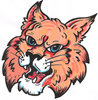 2019-20 PROFILE (Data from the 2018-19 School Year)Principals & At Risk Coordinators		Counselors:Bill Waters, Principal					Crystal ChapmanSarah Coronado, Assist. Princ. & At Risk Coord.	Amy DavenportToni Daniel, Assistant Principal			Marcie FeatherstonRose Dominguez, Assistant Principal			Amy RutherfordBecca Flores, Assistant Principal			Cathy TangumaJustin Nunez, Assistant Principal			Lani WebsterMickey Russell, Assistant Principal			Jennifer YoungJennifer Yarbrough, Assistant Principal	Data Entry:						Registrar:Tina Nombrano					Carmen MoralesKaren Walters					SAN ANGELO AT A GLANCESan Angelo is located in West Texas, approximately 90 miles south of Abilene, approximately 200 miles northwest of Austin, and over 200 miles southwest of the DFW metroplex.  San Angelo is located in Tom Green County, which had an estimated 2016 population of approximately 100,215.  The City of San Angelo is a dominant part of the population for Tom Green County, with an estimated 2018 population of 118,189.  Based on the official census of 2010, the ethnic distribution of Tom Green County is estimated to be the following: Caucasian – 52,162(54%), Hispanic – 36,916(38%), Black – 4,410(5%), other – 2,399(3%)Diversity at Central High School for 2017-18White    		Hispanic    		African American     	Other36.0%      		55.8%               		4.2%              	 4.0%The present facility is a multi-building structure accommodating this diverse population.  Buildings are differentiated by name and in many cases the discipline taught within.  Principals, counselors, and teachers work together as a team to meet the needs of each student.  Such a plan provides many of the benefits of a small school while retaining the advantages of a large campus.  Central High School is accredited by the Texas Education Agency and the Southern Association of Colleges and Secondary Schools and is a participating member of College Board.METHOD FOR COMPUTING GPA & RANK IN CLASS1. GRADE WEIGHTING:  Effective with the class of 2018, students shall have ten points added to each semester grade of Pre-Advanced Placement courses, and 15 points added to each semester grade of Advanced Placement courses and eligible college-level dual credit courses that are equivalent to high school Advanced Placement courses.Eligible college-level dual credit courses are identified in appropriate District publications and can be found on the District website:  www.saisd.org, navigate to the programs tab, select advanced academics then dual credit.2.  SEMESTER INCLUSIONS:  Effective with class of 2018:  The following grades will be used in calculating the numerical grade average and rank in class, as well as determining the honor graduates:A.  Semester grades earned for high school credit during 8th grade.B.  Semester grades earned during grades 9th, 10th, and 11th gradesC.  Final rank includes the average of the 3rd nine-week grades of the 12th grade.     CLASS INCLUSIONS:       Effective with the class of 2018, all classes will be used in calculating GPA/Class rank, unless      excluded below.     EXCLUSIONS:  Drivers education, credit-by-exams, correspondence and audited courses shall be excluded from computations of class rank.  3.  TIES:  In case of a tie in weighted numerical grade averages, the District shall apply the following methods, in this order, to determine recognition as valedictorian or salutatorian:		A.  Compare the number of weighted courses taken by each student involved in the tie.	B.  Calculate a weighted numerical grade average only using eligible grades earned in AP and                 dual credit courses.Top Ten PercentAll students whose grade point average comprise the top ten percent of the graduating class and qualify for automatic admission under the Education Code 51.803 shall be recognized.  Eligibility standards required for the local procedure for determining valedictorian and salutatorian shall not apply to the procedure for determining the top ten percent as indicated under Early Graduates.Special FeaturesThe school district’s philosophy provides for an educational system designed to meet the individual needs of the student population.  To meet these needs, several graduation plans and special programs are available to the students: Advanced Placement, Pre-AP, Dual Credit (ASU & ), Technical Dual Credit, Tech Prep Articulated Courses, Correspondence Courses, and Credit by Exam.Graduation Plans:  Foundation with Endorsement; Distinguished Foundation with EndorsementAdvanced Placement (AP) courses are offered in English Language, English Literature, Calculus, Statistics, Computer Science, Computer Science Principles, Biology, Chemistry, Physics I, Physics II, Environmental Science, Human Geography, World History, U.S. History, Government, Economics, Psychology, Spanish Language, Drawing, 2-D Art and 3-D Art.In order to prepare students for AP level courses, Central offers several Pre-AP courses including, English I, English II, Algebra I, Geometry, Algebra II, Pre-Calculus, Biology, Chemistry, World Geography, World History, French II, French III, Spanish II and Spanish III.Academic Dual Credit courses offered on campus (in coordination with Howard College and Angelo State University) include English III, English IV, Contemporary Math, College Algebra, Biology II, Physics I, Physics II, US History, Government, and Economics.Junior and Senior students also have the opportunity to go to Angelo State University and/or Howard College campuses to attend a wide variety of Dual Credit Courses.Technical Dual Credit and Tech Prep courses offered on the CHS campus include Livestock Production; Wildlife, Fisheries & Ecology; Small Animal Management; Veterinary Medical Application; Agriculture Mechanics and Metal Technology; Agriculture Mechanics I-II; Construction Technology I-II; 3-D Animation I-II; Audio Video Production I-II; Business Information Management I-II; Business Law; Business Management; Career Preparation I-II;  Human Growth and Development; Instructional Practices in Education & Training I-II; Accounting I-II; Financial Analysis; Banking and Financial Services; Health Science I-II; Culinary Arts I-II; Nutrition & Wellness; Child Development; Cosmetology I-II; Digital & Interactive Media; Computer Technician I-II; CISCO Internetworking; Criminal Justice I-II; Fashion Design; Interior Design; Social Media Marketing; Fashion Marketing; Sports & Entertainment Marketing; HVAC I-II; Collision Repair & Refinishing I-II; Auto Tech I-II; Robotics I-IICorrespondence courses and Credit-by-Exams (through Texas Tech Extended Studies), as well as Texas Virtual School courses are available to students for acceleration or remediation purposes.  Central High SchoolEnrollment = 2,259Faculty = 146 teachersSchool year = 175 days divided into two semesters.  First semester consists of 80 days and 2nd semester consists of 95 days, with nine-week grade reporting periods.  The school day consists of 7 periods, each 50 minutes in length. A Sampling of Courses Available at Central High SchoolLANGUAGE ARTSEnglish I, II, III, IVEnglish I, II Pre-APEnglish III-IV Dual CreditEnglish III-IV APMATHEMATICSAlgebra I, IIMath Models with ApplicationsGeometry	Geometry Pre-APAlgebra I, II Pre-APAlgebra IIIPre-CalculusPre-Calculus Pre-APCalculus AB-APStatistics APCollege Algebra Dual CreditContemporary Math Dual CreditSCIENCEIntegrated Physics & ChemistryBiologyBiology I Pre-APBiology II AP/Dual CreditChemistryChemistry Pre-APChemistry II APPhysicsPhysics I AP/DCPhysics II AP/DCAnatomy & PhysiologyAquatic ScienceEnvironmental SystemsEnvironmental Science APSOCIAL STUDIESWorld GeographyWorld Geography Pre-APHuman Geography APWorld HistoryWorld History Pre-AP/APPsychologyPsychology APSociologyHistory of U.S. Through FilmU.S. HistoryU.S. History AP/Dual CreditGovernment/EconomicsGov/Eco AP/Dual CreditAGRICULTURE, FOOD & NATURAL RESOURCESLivestock ProductionWildlife/Fisheries/Ecology Mang.Small Animal ManagementVeterinary Medical ApplicationAg. Mechanics & Metal TechnologyAg. Mechanics Welding I-IIOil & Gas ProductionARCHITECTURE & CONSTRUCTIONConstruction Technology I-IIInterior DesignHeating, Ventilation & A/C Tech IARTS A/V TECHNOLOGY& COMMUNICATION3D Animation I-IIAudio Video ProductionFashion DesignBUSNESS MANAGEMENT &ADMINISTRATIONBusiness Information Management I, IIBusiness LawBusiness ManagementCAREER DEVELOPMENTCareer Preparation I-IIProject Based ResearchEDUCATION & TRAININGHuman Growth & DevelopmentPrinciples of EducationInstructional Practices in Education &     Training I-IIFINANCEMoney MattersBanking & Financial ServicesAccounting I-IIFINE ARTSArt IArt II-IV CeramicsArt II-IV DrawingArt II-IV PaintingArt II-IV SculptureAP 2-D Studio Art PortfolioAP 3-D Studio Art PortfolioAP Drawing Studio ArtTheatre I-IVTechnical Theatre I-IIITheatre Production I-IVChoir I-IVBand I-IVOrchestra I-IVFOREIGN LANGUAGESFrench I-IIFrench II-III Pre-APSpanish I-IIISpanish II-III Pre-APSpanish IV APHEALTH/PHYSICAL EDUCATIONFoundations of Physical FitnessIndividual/Team SportsAerobicsBeginning GymnasticsP.E. PartnersWeight TrainingOutdoor AdventureAthletic TrainingCheerleadingDrill Team (TexAnns)Competitive AthleticsHEALTH SCIENCEHealth Science Technology I-IIHOSPITALITY & TOURISMTravel & TourismCulinary Arts I- IIHUMAN SERVICESHuman ServicesInterpersonal StudiesNutrition & WellnessChild DevelopmentCosmetology I-IIINFORMATION TECHNOLOGYDigital Interactive MediaComputer Technician I-IICISCO InternetworkingJOURNALISMJournalism INewspaper I-IIIPhotojournalismYearbook I-IIILAW, PUBLIC SAFETY, CORRECTIONS & SECURITYCriminal Justice I-IIMARKETINGFashion MarketingSocial Media MarketingSports Entertainment MarketingAdvertising & Sales PromotionMarketing Career PreparationMILITARY SCIENCEAerospace Science (JROTC) I-IVSPEECH/DEBATEDebate I-IVOral Interpretation I-IIISTEMRobotics & Automation I-IISTUDENT ACTIVITIESTeen Leadership/Student CouncilStudent Leadership/Student CouncilTECHNOLOGY APPLICATIONSComputer Science I-IIIAP Computer Science IAP Computer Science PrinciplesTRANSPORTATIONAutomotive Technology I-IICollision Repair & Refinishing I-IIGrading Scale:A = 90 and above		C = 70 – 79 			I = IncompleteB = 80 – 89 			F = 69 – below      AP COURSES (21)					AWARDSAdvanced Placement Tests				National Merit Scholars _0___295 Students Tested					Commended Scholars __1__540 Exams Taken				   	National Hispanic Scholars __4_56% of students scored 3 or higher			AP Scholars __29__on one or more AP Exam			  	AP Scholars with Honor __11__							AP Scholars with Distinction __9__						       	National AP Scholars __2__CHS 3 Year Mean SAT Scores		CHS 3 Year Mean ACT Scores        246 Students Tested		                  328 Students Tested FUTURE PLANS			        	 SCHOLARSHIPS56% plan to attend a four-year university	 Seniors were offered over $1.5 million in scholarships  17% plan to attend a two-year college  4% plan to enlist in the military23% plan to go directly to employmentGRADUATES WILL BE ATTENDING THE FOLLOWING SCHOOLS, COLLEGES, AND UNIVERSITIESAbilene Christian UniversityAngelo State UniversityArizona State UniversityArt InstituteAuguste Escoffier School of Culinary ArtsAustin Community CollegeBaylor UniversityBelmont UniversityBlinn CollegeBoise StateBringham Young University, Hawaii, ProvoClemsonCollin CollegeColorado State UniversityCornellDallas Baptist UniversityEastern Kentucky UniversityFaulkner UniversityHardon-Simmons University Howard CollegeHoward Payne University Illinois WesleyanJohn Cabot UniversityJohnson & WalesLincoln College of TechnologyLonestar Community CollegeLubbock Christian University Manchester UniversityMcMurry UniversityMidwestern State UniversityNorth Central Texas CollegeNortheast Texas Community CollegeNorthwest Florida State CollegeNorthwest Vista CollegeNew Mexico State University Oklahoma State UniversityPalo Alto CollegePaul MitchellPrairie View A&MRocky Mountain College of Art and DesignSacramento City CollegeSouth Plains CollegeSouthern Methodist UniversitySt. Cloud State UniversitySt. Mary’s University Stephen F. Austin State      UniversitySul Ross State UniversityTarleton State UniversityTemple CollegeTennessee State UniversityTexas College of CosmetologyTexas A& M University, College Station, Corpus Christi, GalvestonTexas Christian UniversityTexas State Technical College Sweetwater, WacoTexas State UniversityTexas Tech UniversityTexas Women’s University Universal Technical InstituteUniversity of Colorado, DenverUniversity of HoustonUniversity of Nevada, Las VegasUniversity of North TexasUniversity of Northern Colorado at GreeleyUniversity of the Incarnate WordUniversity of TX, Arlington, Austin, Dallas, Perm. Basin, San AntonioUniversity of Victoria, HoustonVassar CollegeWeatherford CollegeWest Texas A&M UniversityWestern Kentucky UniversityYale201720182019English20.319.419.8Reading22.121.521.5Mathematics21.420.620.7Science22.121.020.8Composite21.620.720.9201720182019Evidence based R/W542542540Math535529532